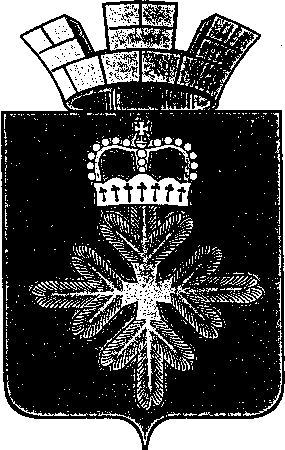  ПОСТАНОВЛЕНИЕАДМИНИСТРАЦИИ ГОРОДСКОГО ОКРУГА ПЕЛЫМВ соответствии со статьями 19 и 30 Федерального закона от 21 декабря 1994 года № 69-ФЗ «О пожарной безопасности», Федеральным законом от 06 октября 2003 года № 131-ФЗ «Об общих принципах организации местного самоуправления в Российской Федерации», статьей 63 Федерального закона от 22 июля 2008 года № 123-ФЗ «Технический регламент о требованиях пожарной безопасности», постановлением Правительства Российской Федерации от 16.09.2020 № 1479 «Об утверждении Правил противопожарного режима в Российской Федерации», Законом Свердловской области от 15 июля 2005 года № 82-ОЗ «Об обеспечении пожарной безопасности на территории Свердловской области», в целях предупреждения пожаров с трагическими последствиями, обеспечения сохранности муниципального имущества, имущества юридических, физических лиц и усиления мер пожарной безопасности в период понижения температуры  воздуха, администрация городского округа Пелым ПОСТАНОВЛЯЕТ: 1. Установить на территории городского округа Пелым с 13 января  2021 года, до особого распоряжения, особый противопожарный режим. 2. Рекомендовать руководителям предприятий, учреждений, организаций, ООО «Гарант»:1) привести в готовность к использованию имеющиеся средства пожаротушения;2) организовать проведение разъяснительной работы с сотрудниками и населением по соблюдению правил пожарной безопасности и порядку действий в случае возникновения пожара;3) активизировать работу по пропаганде и добровольному участию населения в решении вопросов противопожарной зашиты квартир и жилых домов;4) обеспечить возможность беспрепятственного проезда пожарной техники к месту возникновения пожара в случае его возникновения на обслуживаемой территории.3. Рекомендовать начальнику ОП ГКПТУ СО «ОПС СО № 5» Рощину А.А.:1) перевести личный состав пожарной охраны на период действия особого противопожарного режима на усиленный вариант несения службы. Организовать проверку наличия и состояния пожарной и иной техники, привлекаемой для целей пожаротушения;2) проводить разъяснительную работу с населением о соблюдении правил пожарной безопасности.4. Рекомендовать начальнику отделения надзорной деятельности Североуральского городского округа, Ивдельского городского округа, городского округа Пелым А.Н. Страшко: 1)  организовать проведение разъяснительной работы среди юридических лиц, индивидуальных предпринимателей о необходимости соблюдения требований безопасности действующего законодательства Российской Федерации;2) принимать исчерпывающие меры, в соответствии с действующим законодательством, к должностным лицам, руководителям предприятий, организаций и гражданам, не соблюдающим требования Правил пожарной безопасности в условиях особого противопожарного режима.5. Рекомендовать начальнику отделения полиции № 9 (дислокация п. Пелым) МО МВД России «Ивдельский» Коновалову Ю. В.:1) проводить разъяснительную работу с населением городского округа Пелым об установлении на территории городского округа Пелым особого противопожарного режима и соблюдении мер пожарной безопасности и ответственности за нарушение правил пожарной безопасности; 2) обеспечить контроль за соблюдением гражданами и организациями мер пожарной безопасности в условиях особого противопожарного режима.6. Настоящее постановление опубликовать в газете «Пелымский вестник» и разместить на официальном сайте городского округа Пелым в информационно-телекоммуникационной сети «Интернет».7. Контроль за исполнением настоящего постановления возложить на заместителя главы администрации городского округа Пелым  Т.Н. Баландину.Глава городского округа Пелым                                                              Ш.Т. Алиевот 13.01.2021 № 5п. ПелымОб установлении особого противопожарного режимана территории городского округа Пелым